Your recent request for information is replicated below, together with our response.Please can you supply: 1. "Recorded crimes by bulletin category in E Division, by month, Police Scotland". This document includes a breakdown of all occurrences recorded in Edinburgh, ie Total Crimes and Offences (all the different Groups), month by month.  I would like to request a copy of these statistics for the calendar years 2021, 2022 and 2023 please. 2. Statistics on the Total Crimes and Offences that occurred across Scotland (all Scottish divisions / all crime Groups), for 2021, 2022 and 2023.  3. If available, a breakdown of E division crimes and offences, across different areas eg Leith, Haymarket, Morningside etc?  For 2020, 2021, 2022 and 2023.The information sought is held by Police Scotland, but I am refusing to provide it in terms of section 16(1) of the Act on the basis that the exemption set out at section 25 of the Act applies. “Information which the applicant can reasonably obtain other than by requesting it […] is exempt information”.The information sought is publicly available:https://www.scotland.police.uk/about-us/how-we-do-it/crime-data/ If you require any further assistance, please contact us quoting the reference above.You can request a review of this response within the next 40 working days by email or by letter (Information Management - FOI, Police Scotland, Clyde Gateway, 2 French Street, Dalmarnock, G40 4EH).  Requests must include the reason for your dissatisfaction.If you remain dissatisfied following our review response, you can appeal to the Office of the Scottish Information Commissioner (OSIC) within 6 months - online, by email or by letter (OSIC, Kinburn Castle, Doubledykes Road, St Andrews, KY16 9DS).Following an OSIC appeal, you can appeal to the Court of Session on a point of law only. This response will be added to our Disclosure Log in seven days' time.Every effort has been taken to ensure our response is as accessible as possible. If you require this response to be provided in an alternative format, please let us know.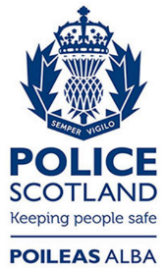 Freedom of Information ResponseOur reference:  FOI 24-0236Responded to:  01 February 2024